UNIVERSIDAD NACIONAL JOSÉ FAUSTINO SÁNCHEZ CARRIÓN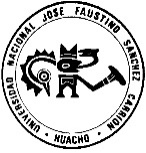 FACULTAD DE EDUCACIÓNSILABO DE TEORÍAS Y DOCTRINAS ECONÓMICASDATOS GENERALES:Departamento Académico	:	Ciencias Sociales y HumanidadesEscuela	: 	Educación SecundariaCiclo / Especialidad	:	VIII Ciclo de Ciencias Sociales y TurismoProfesor	:	Mg. Félix G. Ormeño FloresAsignatura	:	TEORÍAS Y DOCTRINAS ECONÓMICASPrerrequisito	:	Economía Política Código	:	805Área Curricular	:	Formación EspecializadaHoras	:	Créditos	:	03Semestre Académico	:	2018 - ICorreo electrónico	:	eduardoormeno@gmail.comTeléfono	:	943573795SUMILLAA partir de discusiones sobre el marxismo, fisiocracia, liberalismo clásico. Se tratará temas referentes a Carlos Marx, Escuela Neoclásica, J.M. Keynes y sus discípulos y el nuevo liberalismo frente a las anteriores doctrinas del crecimiento y desarrollo mundial.METODOLOGÍA DE ENSEÑANZACOMPETENCIAInterpreta el proceso de evolución y trascendencia de las teorías y doctrinas económicas y su influencia en el establecimiento de Enfoques y uso de los modelos de desarrollo de las sociedades del Perú y del Mundo, formulando argumentos críticos y alternativas de solución.METODOLOGÍA DE ENSEÑANZA – APRENDIZAJEMEDIOS, MATERIALES Y RECURSOS EDUCATIVOSMedio Impresos	:	Fotocopias, separatas, resúmenes, textos seleccionados.Medios Visuales	: 	Papelote, pizarra, láminas, mapas, fotos, imágenes.Medios Audiovisuales	: 	Grabadora, videos, DVD, CD, Proyector.Medios Informáticos	: 	Internet, laptopPROGRAMACIÓN DE LA ENSEÑANZA Y APRENDIZAJEUNIDAD: INTRODUCCIÓN A LAS TEORÍAS Y DOCTRINAS ECONÓMICASUNIDAD:LA ECONOMÍA POLÍTICA MARXISTAUNIDAD:EVOLUCIÓN Y CRISIS DE LA ECONOMÍA NEOCLÁSICAUNIDAD:EL CAPITALISMO GLOBALIZADO Y LAS TEORÍAS Y DOCTRINAS ECONÓMICAS CONTEMPORÁNEASMETODOLOGÍA DE EVALUACIÓNEvaluación permanente e integral acorde con el Reglamento Académico y disposiciones específicas (Teórico – práctico 1 y 2 = 35%; T. Académico = 30%; retiro por 30% inasistencia).BIBLIOGRAFÍA BÁSICA Y COMPLEMENTARIAAcademia de Ciencias De La URSS (1969). Manual De Economía Política. México. Ed. Trillas.Amin, Samir (1979) La acumulación a escala mundial. Crítica de la teoría del subdesarrollo. España, Editorial Siglo XXI.Amin, Samir (1973) Categorías y leyes fundamentales del Capitalismo. México. Editorial Nuestro tiempo.AVDAKOV y otros (1965) Historia económica de los países capitalistas. México, Editorial Grijalbo.BARRANTES y otros (1975) Los imperios financieros y el modo capitalista de producción como dominante a nivel mundial. Lima. Editorial Horizonte.BORISOV y otros (1980). Diccionario de economía política marxista. Bogotá, Colombia. Ediciones Armadillo. BRANDEL, F. (2014) La dinámica del Capitalismo. México. Editorial Fondo de Cultura Económica.CHAPARRO, F. (2010). Teoría económica del capitalismo. Lima. Ed. San Marcos.MARX, C. (1969) La acumulación originaria del Capital. México. Editorial Grijalvo.KARATAEV y otros (1964). Historia de las doctrinas económicas I y II. México. Ed. Grijalbo.GRAHAM y otros. (1990). Diccionario de Economía. México. Editorial Trillas.ROEL, V. (1997) El desarrollo económico según los mercantilistas, fisiócratas y liberales clásicos. Lima. Editorial Centro de Producción.ROLL, E. (1971) historia de las doctrinas económicas. México. Fondo de Cultura Económica.SPIRIDONOVA, Atlas y otros (1965). Curso superior de Economía Política. Volumen I y II. México. Editorial Grijalbo.WALLERSTEIN, I. (2006) El moderno Sistema Mundial. México. Editorial Siglo XXI.Huacho, 02 de Marzo del 2018________________________Mg. Félix G. Ormeño FloresESTRATEGIASPROCEDIMIENTOSACTIVIDADES DE APRENDIZAJEINTERROGANTES O PROBLEMAS PRIORITARIOSExposición dialogada y explicativa.Dialogan y analizan en grupos resumen y documentos.Situaciones de las teorías y doctrinas económicas en mundo contemporáneo.Lectura y análisis de contenido.En grupos leen y analizan fundamentos y categorías económicas 2.1. ¿Capitalismo comercial?Seminario de investigación y temas académicos.En grupos realizan investigación bibliográfico – documental.3.1. ¿El marxismo está vigente hoy?Trabajo de campo: visitas, excursiones; encuestas; observaciones.Realizan trabajo de campo en grupos.4.1. Efectos de la globalización y el neoliberalismo.Redacción de ensayos y monografías.Elaboran ensayos y monografías.5.1. Neoliberalismo – Marxismo y el desarrollo nacional.CAPACIDADESCONTENIDOSSEMANASESIONES1.1	Analiza críticamente los fundamentos del pensamiento y doctrinas económicas primeras.1.1	Introducción a las teorías y doctrinas económicas en su historia y conceptos.111.1	Analiza críticamente los fundamentos del pensamiento y doctrinas económicas primeras.1.2	Pensamiento económico en la Antigüedad Clásica (Grecia y Roma)121.2	Comprende críticamente el contexto y fundamentos del pensamiento económico de los inicios y desarrollo del Feudalismo. 1.3	Doctrinas económicas de los periodos alto y medio del Feudalismo.231.2	Comprende críticamente el contexto y fundamentos del pensamiento económico de los inicios y desarrollo del Feudalismo. 1.4	Doctrinas económicas del último período del Feudalismo. Mercantilismo y acumulación originaria del Capital.241.3.	Explica la formación de las primeras doctrinas de la economía política burguesa clásica. 1.5	Evolución del mercantilismo 351.3.	Explica la formación de las primeras doctrinas de la economía política burguesa clásica. 1.6	Escuela económica fisiocrática.361.4.	Sustenta la evolución de la economía política burguesa clásica.1.7	La economía política burguesa clásica en Inglaterra y Francia. 471.4.	Sustenta la evolución de la economía política burguesa clásica.1.8.	La economía política pequeño – burguesa.48BIBLIOGRAFÍA: BORISOV y otros (1977). Diccionario de economía política. Bogotá. Ed. Armadillo. GRAHAM y otros (1990). Diccionario de Economía. México. Ed. Trillas.KARATAEV y otros (1964). Historia de las doctrinas económicas I y II. México. Ed. Grijalbo.BIBLIOGRAFÍA: BORISOV y otros (1977). Diccionario de economía política. Bogotá. Ed. Armadillo. GRAHAM y otros (1990). Diccionario de Economía. México. Ed. Trillas.KARATAEV y otros (1964). Historia de las doctrinas económicas I y II. México. Ed. Grijalbo.BIBLIOGRAFÍA: BORISOV y otros (1977). Diccionario de economía política. Bogotá. Ed. Armadillo. GRAHAM y otros (1990). Diccionario de Economía. México. Ed. Trillas.KARATAEV y otros (1964). Historia de las doctrinas económicas I y II. México. Ed. Grijalbo.BIBLIOGRAFÍA: BORISOV y otros (1977). Diccionario de economía política. Bogotá. Ed. Armadillo. GRAHAM y otros (1990). Diccionario de Economía. México. Ed. Trillas.KARATAEV y otros (1964). Historia de las doctrinas económicas I y II. México. Ed. Grijalbo.CAPACIDADESCONTENIDOSSEMANASESIONES2.1	Expone sobre la creación y desarrollo de la Economía Política Marxista.2.1	Condiciones históricas de la aparición del Marxismo. 582.1	Expone sobre la creación y desarrollo de la Economía Política Marxista.2.2	Ideas económicas de los socialistas utópicos.592.1	Expone sobre la creación y desarrollo de la Economía Política Marxista.2.3	Desarrollo de la Economía Política Marxista “El Capital”.6102.1	Expone sobre la creación y desarrollo de la Economía Política Marxista.2.4	Estructura y problemas fundamentales del Capital. 6112.1	Expone sobre la creación y desarrollo de la Economía Política Marxista.2.5	Temas económicos posteriores a la Comuna de París. 7122.1	Expone sobre la creación y desarrollo de la Economía Política Marxista.2.6	Influencia de la Economía Política Marxista en la actualidad.713PRIMERA EVALUACIÓN PARCIALPRIMERA EVALUACIÓN PARCIAL81516Bibliografía: Academia de Ciencias de La Urss (1969). Manual De Economía Política. México. Ed. Trillas.CHAPARRO, F. (2010). Teoría económica del capitalismo. Lima. Ed. San Marcos.LEÓNTIER, L. (1975). Compendio de Economía Política. Moscú. Ed. Progreso.Bibliografía: Academia de Ciencias de La Urss (1969). Manual De Economía Política. México. Ed. Trillas.CHAPARRO, F. (2010). Teoría económica del capitalismo. Lima. Ed. San Marcos.LEÓNTIER, L. (1975). Compendio de Economía Política. Moscú. Ed. Progreso.Bibliografía: Academia de Ciencias de La Urss (1969). Manual De Economía Política. México. Ed. Trillas.CHAPARRO, F. (2010). Teoría económica del capitalismo. Lima. Ed. San Marcos.LEÓNTIER, L. (1975). Compendio de Economía Política. Moscú. Ed. Progreso.Bibliografía: Academia de Ciencias de La Urss (1969). Manual De Economía Política. México. Ed. Trillas.CHAPARRO, F. (2010). Teoría económica del capitalismo. Lima. Ed. San Marcos.LEÓNTIER, L. (1975). Compendio de Economía Política. Moscú. Ed. Progreso.CAPACIDADESCONTENIDOSSEMANASESIONES3.1	Analiza críticamente la evolución y crisis de la Economía Neoclásica burguesa3.1	La Escuela Austríaca y Matemática.9173.1	Analiza críticamente la evolución y crisis de la Economía Neoclásica burguesa3.2	La Escuela histórica y la orientación social.9183.1	Analiza críticamente la evolución y crisis de la Economía Neoclásica burguesa3.3	La Escuela de Cambridge, Austríaca y de Lausana.10193.1	Analiza críticamente la evolución y crisis de la Economía Neoclásica burguesa3.4	Escuelas Pre – Keynesianas.10203.1	Analiza críticamente la evolución y crisis de la Economía Neoclásica burguesa3.5	La Escuela Keynesiana.11213.1	Analiza críticamente la evolución y crisis de la Economía Neoclásica burguesa3.6	La crisis mundial de 1929 y el Keynesianismo.11223.1	Analiza críticamente la evolución y crisis de la Economía Neoclásica burguesa3.7	La Escuela de la Elección Pública y la nueva Escuela Clásica.12233.1	Analiza críticamente la evolución y crisis de la Economía Neoclásica burguesa3.8	La Escuela Institucionalista1224BIBLIOGRAFÍA: Asociación Toledo de Investigadores y Editores (2001). Introducción a la Economía. Lima. Editorial Lumbreras.KARATAEV y Otros (1964). Historia de las doctrinas económicas I y II. México. Ed. Grijalbo.ROLL, E. (1971). Historia de las doctrinas económicas. México. Fondo de Cultura Económica.BIBLIOGRAFÍA: Asociación Toledo de Investigadores y Editores (2001). Introducción a la Economía. Lima. Editorial Lumbreras.KARATAEV y Otros (1964). Historia de las doctrinas económicas I y II. México. Ed. Grijalbo.ROLL, E. (1971). Historia de las doctrinas económicas. México. Fondo de Cultura Económica.BIBLIOGRAFÍA: Asociación Toledo de Investigadores y Editores (2001). Introducción a la Economía. Lima. Editorial Lumbreras.KARATAEV y Otros (1964). Historia de las doctrinas económicas I y II. México. Ed. Grijalbo.ROLL, E. (1971). Historia de las doctrinas económicas. México. Fondo de Cultura Económica.BIBLIOGRAFÍA: Asociación Toledo de Investigadores y Editores (2001). Introducción a la Economía. Lima. Editorial Lumbreras.KARATAEV y Otros (1964). Historia de las doctrinas económicas I y II. México. Ed. Grijalbo.ROLL, E. (1971). Historia de las doctrinas económicas. México. Fondo de Cultura Económica.CAPACIDADESCONTENIDOSSEMANASESIONES4.1	Evalúa las características e influencia de las Escuelas Económicas Contemporáneas.4.1	Nueva escuela institucionalista. 13244.1	Evalúa las características e influencia de las Escuelas Económicas Contemporáneas.4.2	Escuela Post Keynesiana13254.1	Evalúa las características e influencia de las Escuelas Económicas Contemporáneas.4.3	Desarrollo del pensamiento / económico marxista contemporáneo.14264.1	Evalúa las características e influencia de las Escuelas Económicas Contemporáneas.4.4	Evolución y desarrollo capitalista según continuadores del Marxismo.14274.1	Evalúa las características e influencia de las Escuelas Económicas Contemporáneas.4.5	Neoliberalismo y Escuela de Chicago.15284.1	Evalúa las características e influencia de las Escuelas Económicas Contemporáneas.4.6	Neoliberalismo y Escuela Monetarista1529SEGUNDA EVALUACIÓN PARCIALSEGUNDA EVALUACIÓN PARCIAL163132BIBLIOGRAFÍA: BECK, Ulrich (1988). ¿Qué es la globalización? Barcelona. Ed. Paidós.CARDOZO, F.E. (2005). La globalización y capitalismo salvaje. http://gentealternativa.galeon.com/KARATAEV y otros (1964) Historia de las doctrinas económicas I y II. México. Ed. Grijalbo. BIBLIOGRAFÍA: BECK, Ulrich (1988). ¿Qué es la globalización? Barcelona. Ed. Paidós.CARDOZO, F.E. (2005). La globalización y capitalismo salvaje. http://gentealternativa.galeon.com/KARATAEV y otros (1964) Historia de las doctrinas económicas I y II. México. Ed. Grijalbo. BIBLIOGRAFÍA: BECK, Ulrich (1988). ¿Qué es la globalización? Barcelona. Ed. Paidós.CARDOZO, F.E. (2005). La globalización y capitalismo salvaje. http://gentealternativa.galeon.com/KARATAEV y otros (1964) Historia de las doctrinas económicas I y II. México. Ed. Grijalbo. BIBLIOGRAFÍA: BECK, Ulrich (1988). ¿Qué es la globalización? Barcelona. Ed. Paidós.CARDOZO, F.E. (2005). La globalización y capitalismo salvaje. http://gentealternativa.galeon.com/KARATAEV y otros (1964) Historia de las doctrinas económicas I y II. México. Ed. Grijalbo. CRITERIOSFORMAS EVALUATIVASPROCEDIMIENTOSINSTRUMENTOSCognitivosProcedimentalesActitudinalesAutoevaluación – Coevaluación, heteroevaluación. MetaevaluaciónPruebas orales – escritas; observaciones; prácticas; pruebas de ejecuciónFichas, escalas, hojas de prácticas, informes, pruebas escritas mixtas; listas de cotejo; esquemas, guía de observación